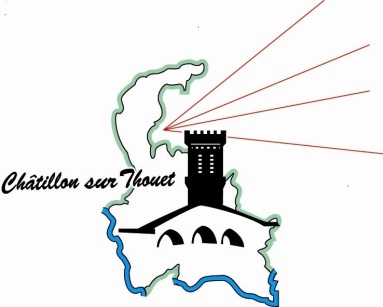 Par la présente je demande mon inscription, ma réinscription sur le registre des personnes à contacter en cas de déclenchement du plan d’alerte et d’urgence consécutif à une situation de risques exceptionnels, climatiques ou autres, ou ma radiation de ce registre :Je suis informé(e) que cette inscription est facultative et qu’une demande de radiation peut être effectuée à tout moment par simple courrier.Formulaire à remplir en LETTRES MAJUSCULES (Informations à fournir obligatoirement).Adresse : 		Bât, étage, n° appartement : 	Téléphone fixe : 	Téléphone portable : 	□ Du : 	 au : 	□ Du : 	 au : 	□ Absences non prévues à ce jour. Pour tout changement, veuillez informer l’accueil de la mairie au 05.49.95.07.84.Personnes de l’entourage (famille, amis, voisins…) à prévenir en cas d’urgence :Professionnel(s) intervenant à votre domicileMédecin traitant :NOM – PRENOM : 	ADRESSE : 	TELEPHONE : 	J’atteste sur l’honneur l’exactitude des informations communiquées dans la présente demande. Je suis informé(e) qu’il m’appartient de signaler au C.C.A.S toute modification concernant ces informations, afin qu’il puisse me contacter en cas de déclenchement du plan d’alerte et d’urgence.A compléter et à retourner avant le ……………………………………………………………………à l’adresse suivante : MAIRIE - 1 Boulevard du Thouet - 79200 Châtillon sur ThouetAvant le : 15 juin 2016Opération tranquillité séniorPlan caniculePlan grand froid               ☐ Crise sanitairePERSONNE(S) A INSCRIREMONSIEURMADAMENOM : ………………………………………………………………………………….NOM : ……………………………………………………………………..……………………………………………………………………………………………….NOM DE JEUNE FILLE : …………………………………………….PRENOM : ……………………………………………………………………………..PRENOM : ……………………………………………………………….DATE DE NAISSANCE : …………………………………………………………..DATE DE NAISSANCE : …………………………………………….Vous êtes :Vous êtes :□ Personne âgée de 65 ans et plus□ Personne âgée de 65 ans et plus□ Personne âgée de plus de 60 ans reconnue inapte au travail□ Personne âgée de plus de 60 ans reconnue inapte au travail□ Personne adulte handicapée□ Personne adulte handicapée□ Je demande mon inscription sur le registre nominatif d’un plan d’alerte et d’urgence. Je complète le reste du formulaire, je date et je signe.□ Je demande mon inscription sur le registre nominatif d’un plan d’alerte et d’urgence. Je complète le reste du formulaire, je date et je signe.□ Je demande ma réinscription sur le registre nominatif du plan d’alerte et d’urgence. Je complète le reste du formulaire, je date et je signe.□ Je demande ma réinscription sur le registre nominatif du plan d’alerte et d’urgence. Je complète le reste du formulaire, je date et je signe.□ Je demande ma radiation du registre nominatif du plan d’alerte et d’urgence. Je date et je signe à la fin du formulaire□ Je demande ma radiation du registre nominatif du plan d’alerte et d’urgence. Je date et je signe à la fin du formulaireABSENCES PREVUES DURANT LA PERIODE ESTIVALEPERSONNES REFERENTESPRIORITE 1PRIORITE 2NOM : ………………………………………………………………………….NOM : ………………………………………………………………………….PRENOM : ……………………………………………………………………PRENOM : ……………………………………………………………………QUALITE (enfant, parent, voisin, ami…) ……………………….QUALITE (enfant, parent, voisin, ami…) ……………………….……………………………………………………………………………………..……………………………………………………………………………………..ADRESSE : …………………………………………………………………….ADRESSE : …………………………………………………………………….………………………………………………………………………………………………………………………………………………………………………………TELEPHONE : ………………………………………………………………TELEPHONE : ………………………………………………………………ServiceOUI/NONCoordonnéesJours et horaires d’interventionPortage de repasAide-ménagèreTéléalarmeSoins à domicile (SSIAD ou infirmière)Autres, précisez :ABSENCES DES PERSONNES REFERENTES